Uvod U sklopu provedbe Mjere 4. Plana sprječavanja i smanjenja otpada od hrane RH 2019.-2022., Ministarstvo poljoprivrede provodi projekt edukativnog dana u školama. Mjera se odnosi na podizanje svijesti i informiranosti potrošača o sprečavanju i smanjenju otpada od hrane. U namjeri educiranja najmlađe populacije školaraca pripremljena je slikovnica pod naslovom „Kako su Dora i Mario spasili hranu“ koju Ministarstvo poljoprivrede planira podijeliti učenicima prvih razreda svih osnovnih škola u Republici Hrvatskoj.Predmet nabave Usluga pakiranja, adresiranja, skladištenja i distribucije 36.000 primjerka slikovnica osnovnim školama u RH.Specifikacija slikovnice: Težina: 95 gVeličina: visina x širina= 20 cm x 20 cmProcijenjeni broj osnovnih škola kojima treba dostaviti pakete je oko 900 (okvirni popis škola dostupan je na http://mzos.hr/dbApp/pregled.aspx?appName=OS)Vrijeme dostave je između 27.9. i 30.9.2021. godine te će se naknadno detaljno dogovoriti sa Naručiteljem.3. Zadaci izvršiteljapreuzimanje slikovnica iz tiskare koja će izvršiti uslugu tiskanja skladištenje slikovnica od dana preuzimanja do dana dostave školama (procijenjeni vremenski period je od 1 do 3 tjedna) pakiranje i adresiranje slikovnica u pakete prema školama prema popisu Naručitelja koji sadrži nazive i adrese škola sa pripadajućim brojem paketa te brojem slikovnica po paketu idostava paketa sa slikovnicama školama u vrijeme dogovoreno sa Naručiteljem.4. Uvjeti sposobnostiPopis usluga iz točke 11.2. DoN-a. Na popisu moraju biti vidljive minimalno 3 provedena ugovora u obavljanju poslova koji odgovaraju ili su slični predmetu nabave.5. Kriterij za odabir ponudeKriterij na kojem će naručitelj temeljiti odabir ponude je ekonomski najpovoljnija dostavljena ponuda. Relativni ponder cijene 100 %.6. Mjesto izvršenjaTeritorij Republike Hrvatske.Mjesta za dostavu su osnovne škole (okvirni popis škola dostupan je na http://mzos.hr/dbApp/pregled.aspx?appName=OS)7.  Rok izvršenjaKrajnji rok izvršenja je 30.9.2021.8.  Financijska naknada izvršiteljuNaručitelj će Izvršitelju platiti ugovorene poslove u roku od 30 dana od dana dostave računa i dokaza o izvršenim ugovorenim uslugama. 9.  Procijenjena vrijednost nabaveUkupna procijenjena vrijednost nabave je 55.000,00 kn bez PDV-a.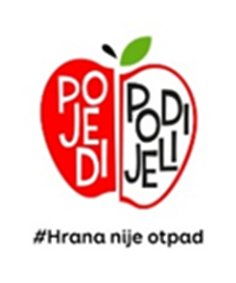 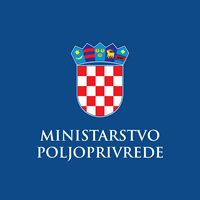 